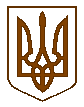 УКРАЇНАБілокриницька   сільська   радаРівненського   району    Рівненської    областіВ И К О Н А В Ч И Й       К О М І Т Е Т        РІШЕННЯвід  16  травня  2019  року                                                                            № 72 Про заходи щодо попередження виникнення  пожеж на території Білокриницької сільської ради в  пожежоне-безпечний весняно-літній період 2019 року З метою попередження виникнення пожеж на території Білокриницької сільської ради в пожежонебезпечний весняно-літній період 2019 року, на виконання листа Рівненської районної державної адміністрації №вих-1507/01-57/19 від 26.04.2019 року, керуючись ст. 26 Закону України «Про місцеве самоврядування в Україні», виконавчий комітет Білокриницької сільської радиВ И Р І Ш И В :Затвердити заходи щодо попередження виникнення  пожеж в  пожежонебезпечний весняно-літній період  2019 року  на території Білокриницької сільської ради згідно з додатком 1.Керівникам підприємств, установ та організацій, що функціонують на території ради забезпечити суворий контроль за дотриманням правил пожежної безпеки при експлуатації електроустановок та електроприладів, справністю засобів пожежогасіння. Депутатам сільської ради та членам виконавчого комітету посилити пожежно-профілактичну роботу в весняно-літній період.Секретарю сільської ради довести до відома жителів територіальної громади інформацію про затверджені заходи через інформаційний стенд сільської ради  та офіційний  веб-сайт сільської ради.Контроль за виконанням даного рішення залишаю за собою.Сільський голова		                                             		               Т. Гончарук Додаток 1до рішення виконавчого комітету від «16» травня  2019 р.  №  72ЗАХОДИщодо попередження виникнення  пожеж на території Білокриницької сільської ради в  пожежонебезпечний весняно-літній період 2019 рокуСекретар  виконкому                                                                         І.Захожа№п/пЗаходиВідповідальніза виконанняТермінвиконання1Організувати проведення спільних рейдів на предмет виявлення та недопущення фактів випалювання сухої рослинності на сільгоспугіддях, лісових масивів, у смугах відводу автомобільних доріг сільської ради без відповідних дозволів органів охорони навколишнього природного середовища, вжити заходів щодо притягнення винних до адміністративної відповідальностіГолови ОСББ, депутати сільської ради, керівники підприємств установ та організацій радиВпродовж весняно-літнього періоду2.Активізувати роз’яснювальну роботу серед підприємств, установ, організацій різних форм власності та населення щодо дотримання вимог пожежної безпеки та природоохоронного законодавства, заборони спалювання на сільгоспугіддях, присадибних ділянках і приватних територіях залишків рослинності, сухої трави та сміття та необхідності розчищення від сухої трави та сухостою ділянок місцевості, що прилягають до населених пунктів і потенційно небезпечних об’єктів розташованих уздовж дорігДепутати сільської ради та члени виконавчого комітетуВпродовж весняно-літнього періоду3.Забезпечити своєчасне очищення території населених пунктів від накопичення листя, залишків сухої рослинності, побутових відходівКерівники підприємств, установ та організацій, що функціонують на території радиДо 6 травня впродовж весняно-літнього періоду4.Вжити невідкладних заходів щодо ліквідації тимчасово утворених і стихійних сміттєзвалища  природних екосистемахОрган місцевого самоврядуванняДо 6 травня впродовж весняно-літнього періоду5.Організувати із залученням засобів масової інформації проведення роз’яснювальної роботи серед населення щодо правил поведінки у пожежонебезпечний період та недопущення розпалювання вогню в місцях прилеглих до лісових масивів і лісопаркових зонДепутати сільської ради та члени виконавчого комітетувпродовж весняно-літнього періоду6.Продовжити виконання заходів щодо запобігання пожежам у житловому секторі та підвищення рівня знань населенням правил пожежної безпеки, затверджених розпорядженням голови Рівненської райдержадміністрації від 14 березня 2014 року № 99 «Про затвердження заходів щодо запобігання пожежам у житловому секторі та підвищення рівня знань населенням правил пожежної безпеки».Депутати сільської ради та члени виконавчого комітету, керівники підприємств, установ та організацій, що функціонують на території радивпродовж весняно-літнього періоду та постійно7. Сприяти у вирішені питання щодо залучення частини матеріального резерву у вигляді паливно-мастильних матеріалів для пожежо-рятувального підрозділу при Білокриницькій сільській раді на запобігання і ліквідацію надзвичайних ситуацій весняно-літнього пожежонебезпечного періоду, керуючись пунктом 12 Порядку створення і використання матеріальних резервів для запобігання і ліквідації надзвичайних ситуацій, затвердженого постановою Кабінету Міністрів України від 30 вересня 2015 року № 775.Орган місцевого самоврядуваннявпродовж весняно-літнього періоду та постійно